Publicado en 33300 el 01/08/2016 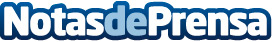 Carlos Ortiz de Zárate lanza su quinta novela en el concurso de relatos de FreeditorialEs otra perspectiva para un septuagenario que busca lectores porque quiere escapar a la soledad del escritor. El criterio que impera en el concurso es el número de descargas gratuitas del relato, un desafío que escapa a la escritura; se trata de encontrar cómplices en la calle y en las redes. Es la regla del concurso y  encontrar lectores es el ansia del escritorDatos de contacto:Carlos Ortiz de Zárate Denis679974842Nota de prensa publicada en: https://www.notasdeprensa.es/carlos-ortiz-de-zarate-lanza-su-quinta-novela Categorias: Historia Educación Literatura http://www.notasdeprensa.es